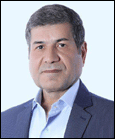 دانشیار دانشکده مدیریت و حسابداری- دانشگاه تهرانسیدمحمد محمودیتلفن دفتر:  +98 (21)02536166182پست الکترونیکی: mahmoudi@ut.ac.irتحصیلاتP.H.D,1373,علوم اطلاعات و ارتباطات(گرایش طراحی سیستم ها),لیون 2 لومی یر
M.S,1373,علوم اطلاعات و ارتباطات (گرایش طراحی سیستم ها),لیون 2 لومی یر
کارشناسی,1369,کاربرد انفورماتیک در علوم انسانی و اجتماعی,لیون 2 لومی یر
زمینههای تخصصیو حرفهایسوابق کاري و فعالیت های اجراییهمایش ملی شهر هوشمند-(1395-1395)
همایش علوم جغرافیایی ایران-(1393-1393)
عضو  شورای  تحصیلات تکمیلی پردیس فارابی-(1389-1391)
عضو دائم شورای آموزشی و شورای پژوهشی تحصیلات تکمیلی دانشکده مدیریت-(1389-1401)
عضو کمیته جذب و استخدام دانشکده مدیریت-(1387-1401)
عضو  شورای  تحصیلات تکمیلی پردیس فارابی-(1387-1389)
مشاور در امور فناوری اطلاعات و انفورملتیک پردیس فارابی-(1387-1401)
فعالیت های علمیمقالات- کاربردها و الزامات بکارگیری هوش مصنوعی در محصولات نوین خودرویی. محمودی سیدمحمد, جعفری محمد, پیشدار مهسا (1403)., مطالعات مدیریت کسب و کار هوشمند, 12(47), 79-109.

- ارائه مدل تجاری سازی باز فناوری برای شرکت های کوچک نوفناوری بنیان فعال در بخش شهری. درجزینی مهدی, محمودی سیدمحمد, محمدی مهدی, شهبازی میثم (1401)., اقتصاد و مدیریت شهری, 11(1), 21-40.

- امکان سنجی آمادگی الکترونیکی ایجاد شهرداری هوشمند (نمونة موردی: نسیم شهر). محمودی سیدمحمد, قاسمی شهین (1401)., فصلنامه اقتصاد و برنامه ریزی شهری, 3(3), 100-113.

- طراحی سیستم استنتاج فازی- عصبی انطباقی جهت سنجش منافع مدیریت دانش در سازمان. یکه حسین, جعفری سید محمدباقر, محمودی سیدمحمد, شامی زنجانی مهدی (1400)., پژوهش نامه پردازش و مدیریت اطلاعات(علوم و فناوری اطلاعات سابق), 37(1).

- ارائه چارچوب بکارگیری بذرپاشی در بازاریابی: رهیافت فراترکیب. جعفری سید محمدباقر, محمودی سیدمحمد, سلطانی مرتضی, اشکانی مهدی (1400)., تحقیقات بازاریابی نوین, 11(2), 69-90.

- اقدامات مرکز نوآوری اجتماعی سلام در محلۀ نازی آباد تهران با استفاده از تفکر سیستمی. سعد آبادی علی اصغر, آرامی پور ندا, محمودی سیدمحمد (1400)., فصلنامه علوم اجتماعی دانشگاه علامه طباطبایی, 28(92).

- ارتقای برنامه های جلوگیری از آزار و اذیت بانوان در سازمانها با استفاده از نوآوری اجتماعی: مدل فرایند تغییر اجتماعی چهار مرحله ای. آرامی پور ندا, محمودی سیدمحمد, سعدآبادی علی اصغر (1399)., زن در توسعه و سیاست, 18(4).

- شناسایی راهکارهای اجرا و بهبود آموزش کارکنان با استفاده از رویکرد گیمیفیکیشن. شایانی فریده, محمودی سیدمحمد, کریمی آصف (1399)., فصلنامه آموزش و توسعه منابع انسانی, 7(25).

- شناسایی، اولویتبندی و مدلسازی عوامل مؤثر بر پیاده سازی حکمرانی فناوری اطلاعات اثربخش با استفاده از روش دلفی فازی، دیمتل فازی و فرآیند تحلیل شبکه ای. درخشیده صدیقه, محمودی سیدمحمد, یزدانی حمیدرضا (1399)., پژوهش نامه پردازش و مدیریت اطلاعات(علوم و فناوری اطلاعات سابق), 35(4).

- ارائه چهارچوبی مفهومی جهت ایمن سازی سیستمهای اطلاعاتی در سازمانها مبتنی بر رویکرد فراترکیب. صدیقی گاریز سیما, زارع حمید, عرب سرخی ابوذر, محمودی سیدمحمد (1399)., فصلنامه امنیت ملی, 10(36).

- Outcomes of public procurement in technology development of medical devices: A narrative review. Rezaee Reza, Noori Javad, Mahmoudi Seyed Mohammad, Masaeli Reza (2020)., International Archives of Health Sciences, 7(3), 113.

- ارائه چارچوبی جهت شناسایی منافع مدیریت دانش در سازمان با استفاده از روش فراترکیب. جعفری سید محمدباقر, شامی زنجانی مهدی, محمودی سیدمحمد, یکه حسین (1398)., فرآیند مدیریت و توسعه, 32(4).

- نقش سیستم‌های اطلاعاتی در فرایند برنامه‌ریزی تولید محصولات کشاورزی. محمودی سیدمحمد, یزدانی حمیدرضا, نجفی موسی (1398)., تعاون و کشاورزی, 8(30).

- نقش انعطاف پذیری فناوری اطلاعات در همراستایی استراتژیک کسب وکار و فناوری اطلاعات. بذرافشان حانیه, محمودی سیدمحمد (1397)., مدیریت راهبردی و آینده پژوهی, 1(1), 103-124.

- طراحی مدل توسعه هوشمند. محمودی سیدمحمد, دانایی فرد حسن, امیری علی نقی, جندقی غلامرضا, بابکی راد اعظم (1394)., مدیریت فرهنگ سازمانی, 13(1), 25-42.

- بخش‌بندی بازار بانکداری خرد بر مبنای مزایای مورد انتظار مشتریان: مطالعه‌ای در بانک ملت. اسفیدانی محمدرحیم, محمودی سیدمحمد, کیماسی مسعود, محمدی حمزه, پارسافرد محمدرضا (1393)., مدیریت بازرگانی, 6(2), 227-250.

- ارزیابی کاربرد تکنولوژی اطلاعات و ارتباطات در آموزش عالی، از دیدگاه مدیران. برزگر بفرویی کمال, سرلک محمد علی, محمودی سیدمحمد, جندقی غلامرضا (1393)., European Journal of Academic Essyas, 1(4), 19-28.

- بررسی کارکردهای سیستم گلستان دانشگاه تهران از دیدگاه کارشناسان آموزش پردیسها و دانشکدههای دانشگاه تهران. محمودی سیدمحمد, جندقی غلامرضا, حق گویان زلفا, کریمی اصل زهرا (1392)., مدیریت فرهنگ سازمانی, 11(3), 77-93.

- شناسایی و دسته بندی معیارهای گزینش بانک توسط مشتریان: مطالعه موردی در بانک ملت شهر تهران. حقیقی محمد, محمودی سیدمحمد, اسفیدانی محمدرحیم, محمدی حمزه, پارسا فر محمد رضا, سلطانی مرضیه (1392)., تحقیقات بازاریابی نوین, 3(2), 133-154.

- Analysis and evaluating of quality of Tehran university cohesive training systems. Mahmoudi Seyed Mohammad, Jandaghi Gholamreza,  Zolfa Haghgooyan,  Zahra Karimi Asl (2012)., Computer Networks, -(53), 12071-12078.

- Determining and Prioritizing the Criteria and Scales of Evaluating Cohesive Training Systems by AHP Method. Jandaghi Gholamreza, Mahmoudi Seyed Mohammad,  Zolfa Haghgooya,  Zahra Karimi Asl (2012)., International Journal of Information Science, 1(1), 17-23.

- شناسایی و تبیین شایستگی های مدیران دانشگاه. محمودی سیدمحمد, زارعی متین حسن,  صدیقه بحیرایی (1391)., مدیریت در دانشگاه اسلامی, 1(1), 114-144.

- presentation model of managerial competency approach in management development.  Rahmat Allah Gholipur, Mahmoudi Seyed Mohammad, Jandaghi Gholamreza,  Haniyeh Fardmanesh (2012)., Interdisciplinary Journal of Contemporary Research in  Business, 3(9), 504-520.

- Studying and analyzing the relationship between the functions of performance assessment system and organizational commitment. Amiri Ali Naghi, Mahmoudi Seyed Mohammad,  Hassan Zarei Matin,  Mohammmadreza Esfahanian (2011)., African Journal of Business Management, 5(20), 8025-8032.

- Analysis and establishment of bus rapid transit ( BRT )  on customer satisfaction in Tehran. Mahmoudi Seyed Mohammad, Verdi Nezhad Feridon, Jandaghi Gholamreza,  Ali Mokhtari Mughari (2010)., South African Journal of Business Management, 4(12), 2514-2519.

- جایگاه فرمداری زمین درآمایش سرزمین.  سید منصور احمدی فروشانی, محمودی سیدمحمد (1389)., مجله آمایش سرزمین, 2(2), -.

- تحلیلی بر سیر تحولات کلان آمایش سرزمین فرانسه در نیم قرن گذشته و ارایه پیشنهاداتی جهت بهبود وضعیت آمایش سرزمین ایران. محمودی سیدمحمد (1388)., مجله آمایش سرزمین, 1(1), 141-180.

کنفرانس ها- شناسایی کاربردها،الزامات و راهکارهای توسعه هوش مصنوعی در خدمات نوین خودروسازی با  استفاده از تکنیک تحلیل مضمون. جعفری محمد, محمودی سیدمحمد, پیشدار مهسا (1402)., کنفرانس بین المللی هوش مصنوعی و خودروی هوشمند, 3-4 اردیبهشت, تهران, ایران.

- نگاهی به ضرورت موفقیت سیستم های اطلاعات مدیریت مبتنی بر هوشمندی کسب وکار در صنایع خودروسازی. محمودی سیدمحمد, اخوان علوی سیدحسین, میرزانژاد رضا (1401)., مجموعه مقالات هشتمین کنفرانس بین المللی لجستیک و زنجیره تامین (اکوسیستم های تحول آفرین، نوآور و دانش پایه), 11-12 دی, ایران.

- رتبه بندی معیارهای زمینه ای موثر در مدیریت فرایندهای کسب و کار. مومنه محسن, محمودی سیدمحمد, حسین زاده مهناز (1401)., پنجمین کنفرانس بین المللی سالانه تحولات نوین در مدیریت، اقتصاد و حسابداری, 31-31 مرداد, تهران, IRAN.

- Améliorer la résilience du capital social basé sur les indicateurs de la pensée systémique. محمودی سیدمحمد (1401)., سومین همایش ملی و اولین همایش بینالمللی سرمایه اجتماعی و تاب آوری, 27-27 فروردین, قم, IRAN.

- Le traitement automatique de la langue arabe:un outil d’interaction civilisationnelle. محمودی سیدمحمد (1400)., دومین همایش بین المللی زبان عربی و همکنشی تمدنی, 10-11 بهمن, قم, ایران.

- طراحی مدل عوامل کلیدی موفقیت در ورزش تکواندو با تاکید بر حکمرانی همه جانبه. گودرزی غلام رضا, محمودی سیدمحمد, کردنائیج اسدالله, صابری علی, باباشاهی جبار (1399)., دومین همایش ملی علوم ورزشی و فدراسیون ها با تاکید بر فدراسیون ترای‌اتلون, 7-7 آبان, تهران, ایران.

- بکارگیری فناوری اطلاعات و ارتباطات و بهبود عملکرد ( مدل کارت امتیازی متوازن). آزادی ریمله اشرف, خنیفر حسین, جندقی غلامرضا, محمودی سیدمحمد (1394)., کنفرانس بین المللی دستآوردهای نوین پژوهشی در مدیریت، حسابداری و اقتصاد, 26-28 مرداد, تهران, ایران.

کتب - آمایش سرزمین: مبانی نظری و کاربردی. محمودی سیدمحمد (1402).

- سیستم های اطلاعاتی در مدیریت. محمودی سیدمحمد (1391).

مجلاتپایان نامه ها و رساله ها- ارائه مدل تجاری سازی باز فناوری در شرکت های کوچک فناوری محور نوپا در ایران،  ، سیدمحمد محمودی، دکتری،  1402/2/20 

- تهیه چارچوبی برای مدیریت فرایندهای کسب و کار مبتنی بر سیستم روش شناسی سیستم ها SOSM، محسن مومنه، سیدمحمد محمودی، دکتری،  1402/11/25 

- بررسی تأثیر فناوری‌های صنعت 4 بر تاب‌آوری کسب و کارهای حوزه سلامت، علی اکبر هادی زاده صفاری، سیدمحمد محمودی، کارشناسی ارشد،  1401/6/29 

- شناسایی کاربردها و الزامات هوش مصنوعی در خدمات نوین خودرو سازی، محمد جعفری، سیدمحمد محمودی، کارشناسی ارشد،  1401/3/24 

- ارائه  چارچوب  بذر پاشی در بازاریابی دهان به دهان  الکترونیکی، مهدی اشکانی، سیدمحمد محمودی، دکتری،  1400/7/11 

- طراحی مدلی جهت خلق و بکارگیری نوآوری اجتماعی در موسسات خیریه(مورد مطالعه، مرکز نوآوری اجتماعی سلام)، ندا آرامی پور، سیدمحمد محمودی، دکتری،  1400/6/2 

- ارائه چارچوبی برای پیاده سازی سیاست توسعه فناوری در صنعت تجهیزات پزشکی با تاکید بر سیاست های سمت تقاضا، رضا رضایی، سیدمحمد محمودی، دکتری،  1399/7/30 

- ارائه مفهومی و منطقی سیستم‌های اطلاعاتی مبتنی بر هوش سازمانی در حوزه سلامت، تهمینه نقدی اجقان، سیدمحمد محمودی، کارشناسی ارشد،  1399/7/29 

- ارائه مدلی جهت سنجش منافع حاصل از بکارگیری مدیریت دانش در سازمان ها ، حسین یکه، سیدمحمد محمودی، دکتری،  1399/7/29 

- طراحی چارچوبی جامع جهت ایمن سازی سیستم اطلاعاتی مبتنی بر رویکرد فراترکیب (مورد مطالعه, شرکت های مخابراتی استان تهران )، سیما صدیقی گاریز، سیدمحمد محمودی، دکتری،  1399/6/31 

- طراحی مدل استراتژیک موفقیت در ورزش المپیکی تکواندو، غلام رضا گودرزی، سیدمحمد محمودی، دکتری،  1399/6/24 

- تدوین استراتژی کلان داده درتحلیل شبکه های اجتماعی، علیرضا سردارآبادی، سیدمحمد محمودی، کارشناسی ارشد،  1398/7/9 

- ارائه طرح جامع سیستم های اطلاعاتی برنامه ریزی تولید محصولات کشاورزی ، موسی نجفی، سیدمحمد محمودی، دکتری،  1398/5/15 

- شناسایی راهکارهای پیاده سازی Gamification در آموزش کارکنان بنگاه های کوچک و متوسط، فریده شایانی، سیدمحمد محمودی، کارشناسی ارشد،  1398/4/13 

- شناسایی و اولویت بندی شایستگی های مشاوران فناوری اطلاعات، حسین ستارچه، سیدمحمد محمودی، کارشناسی ارشد،  1396/6/28 

- بررسی و شناسایی عوامل موثر بر موفقیت اجرایی مدیریت الکترونیک منابع انسانی E-HRM (مورد مطالعه شهرداری منطقه 5 )، علی سیری، سیدمحمد محمودی، کارشناسی ارشد،  1396/3/2 

- بررسی و ارائه راهکارهایی جهت بهبود فرآیند آبیاری تحت فشار با رویکرد مهندسی مجدد فرآیندها BPR در سازمان جهاد کشاورزی استان قم، محمدرضا جوکارمشتانی، سیدمحمد محمودی، کارشناسی ارشد،  1396/10/6 

- ارائه مدل مدیریت تغییر جهت پیاده سازی BMP ، نیلوفر جلالی، سیدمحمد محمودی، کارشناسی ارشد،  1395/6/24 

- شناسایی و مدلسازی عوامل موثر بر حکمرانی فناوری اطلاعات ، صدیقه درخشیده، سیدمحمد محمودی، کارشناسی ارشد،  1395/6/24 

- شناسایی و اولویت بندی عوامل اثرگذار بر به اشتراک گذاری دانش در پروژه های توسعه سیستم های اطلاعاتی، ندا زارع سلیمانی، سیدمحمد محمودی، کارشناسی ارشد،  1394/6/31 

- آسیب شناسی طرح اتصال مدارس به شبکه ملی اطلاعات در آموزش و پرورش استان همدان، عباس خادمی زارع، سیدمحمد محمودی، کارشناسی ارشد،  1394/6/29 

- ارزیابی مدل هوشمندسازی مدارس و بررسی تاثیر آن بر بهره وری یادگیری دانش آموزان (مورد مطالعه: مدارس هوشمند استان قم)، معصومه کیوانی، سیدمحمد محمودی، کارشناسی ارشد،  1394/5/26 

- بررسی عوامل کیفیت الکترونیکی در چارچوب فرایند تصمیم گیری مشتری و رابطه ی آن با رضایت و وفاداری الکترونیکی مشتری، امیرعباس روزبه، سیدمحمد محمودی، کارشناسی ارشد،  1394/11/7 

- Designing a model for evaluating the performance  of subsidiaries Tose’e Ta’avon Bank، سارا عبدالله نژاد، سیدمحمد محمودی، کارشناسی ارشد،  1394/11/29 

- طراحی مدل ارزیابی عملکرد شرکت های تابعه بانک توسعه تعاون، سارا عبداله نژاد، سیدمحمد محمودی، کارشناسی ارشد،  1394/11/29 

- بررسی امکانات و ظرفیت های شهر نسیم شهر جهت ایجاد شهر الکترونیک وارائه راهکارهای تحقق آن، شهین قاسمی، سیدمحمد محمودی، کارشناسی ارشد،  1393/7/9 

- بررسی عوامل موثر بر وفاداری کاربران کتابخانه های عمومی کشور (مطالعه موردی:استان گیلان)، جلال مظلوم، سیدمحمد محمودی، کارشناسی ارشد،  1393/6/30 

- ارائه الگوی مطلوب حقوق شهری و مقایسه آن با نظام حقوق شهری ایران ، محمود شاطریان استرکی، سیدمحمد محمودی، دکتری،  1393/6/27 

- بررسی میزان رضایت مشتریان از خدمات بانکداری الکترونیکی دربانک کشاورزی و بانک مهر اقتصاد شهرستان بوکان، کوثر میرزاپور، سیدمحمد محمودی، کارشناسی ارشد،  1393/6/22 

- ارزیابی عملکرد بیمه تکمیلی درمان بیمه سینا با توجه به دو شاخص رضایت مشتری، آسیب شناسی فرآیندها(مطالعه موردی:مرکزخدمات حوزه علمیه)، سید علی ربانی، سیدمحمد محمودی، کارشناسی ارشد،  1393/6/22 

- بررسی و ارائه راهکارهایی جهت بهبود فرایند تدارکات در بیمارستان آیت الله العظمی گلپایگانی(ره) با استفاده از رویکرد مهندسی مجدد، حسن غفاری، سیدمحمد محمودی، کارشناسی ارشد،  1393/11/6 

- بررسی و تبیین الگوی مدیریت یکپارچه و چگونگی اجرای آن در چارچوب قانون برنامه پنجم توسعه جمهوری اسلامی ایران(مطالعه موردی:کلان شهر اصفهان)، مهناز بابایی، سیدمحمد محمودی، کارشناسی ارشد،  1393/11/21 

- بررسی عوامل پذیرش خدمات الکترونیکی در  بانکداری (بانکهای دولتی و خصوصی)، زینب حسن وند، سیدمحمد محمودی، کارشناسی ارشد،  1393/10/28 

- شناسایی و ارزیابی عوامل تأثیرگذار بر برندسازی در صنایع غذایی ایران، محمدامین بهزادی، سیدمحمد محمودی، کارشناسی ارشد،  1393/07/15 

- بررسی تاثیرکاربرد فناوری اطلاعات و ارتباطات بربهبود عملکرد سازمانهایA,B با استفاده از مدل BSC، اشرف آزادی ریمله، سیدمحمد محمودی، کارشناسی ارشد،  1392/9/21 

- بررسی تاثیر مولفه های ارتباطات اینترنتی در حوزه خدمات الکترونیک بررضایت ووفاداری مشتریان بانک بر اساس مدلEservice در بانکداری الکترونیک(مطالعه موردی بانک سپه وبانک پارسیان شهرستان بیرجند )، زهره اکبر آبادی، سیدمحمد محمودی، کارشناسی ارشد،  1392/6/7 

- طراحی مدل توسعه هوشمند، اعظم بابکی راد، سیدمحمد محمودی، دکتری،  1392/11/24 

- بررسی سطح رضایت از کیفیت خدمات ارائه شده به ارباب رجوع در دفاتر پیشخوان دولت شهر شیراز، یاسین قائدی تبار، سیدمحمد محمودی، کارشناسی ارشد،  1392/11/23 

- بررسی نقش آمیخته بازاریابی در رفع موانع و مشکلات صادرات پسته (استان کرمان)، صالح شمس الدینی لری، سیدمحمد محمودی، کارشناسی ارشد،  1392/06/31 

- بررسی تأثیر رفتارهای شهروندی سازمانی(OCBs) بر موفقیت سیستم برنامه ریزی منابعسازمان(ERP)؛ مطالعه موردی: شرکت طراحی مهندسی و تأمین قطعات ایرانخودرو(ساپکو، کمال شمسی، سیدمحمد محمودی، کارشناسی ارشد،  1392/03/31 

- ارائه چهارچوب مفهومی جهت ارزیابی سیستم اطلاع رسانی بورس اوراق بهادارتهران، آسیه مظفری، سیدمحمد محمودی، کارشناسی ارشد،  1391/8/10 

- شناسایی اولویت بندی  مشکلات ITدر توسعه   خدمات بانکداری الکترونیکی بانکهای دولتی شهرتهران، سجاد شیخی، سیدمحمد محمودی، کارشناسی ارشد،  1391/7/16 

- بررسی عوامل موثربر کیفیت سیستم مدیریت ارتباط الکترونیکی با مشتری و ارائه پیشنهاداتی جهت بهبود سیستم (مطالعه موردی :شرکت فناوا کارت ) ، محمدحسن ملاح فرقانی، سیدمحمد محمودی، کارشناسی ارشد،  1391/6/9 

- طراحی مناسب وکاربردی شناساییجذب و هدایت نخبگان و استعددهای برتر کشور(بارویکرد راهبردی)، علی علی مددی، سیدمحمد محمودی، کارشناسی ارشد،  1391/6/30 

- ارائه چهارچوبی مفهومی جهت ارزیابی عملکرد مدیریت دانش با رویکرد تحلیل سلسله مراتبی فازی(FUZZY   AHP )در شرکتهای منتخب شهر تهران، الهام فرقانی، سیدمحمد محمودی، کارشناسی ارشد،  1391/6/30 

- بررسی مشکلات و موانع پیاده سازی فن آوری اطلاعات و ارتباطات(ICT ) ، امید ساوری کتولی، سیدمحمد محمودی، کارشناسی ارشد،  1391/6/20 

- بخش بندی بازاربانکداری خرد بر مبنای مزایای موردانتظارمشتریان : مطالعه ای دربانک ملت، حمزه محمدی، سیدمحمد محمودی، کارشناسی ارشد،  1391/4/29 

- شناسایی و رتبه بندی عوامل موثر بر افزایش میزان جذب کارآموز پسر در مراکز آموزش فنی و حرفه ای ثابت استان قم ، مهدی یزدیان، سیدمحمد محمودی، کارشناسی ارشد،  1391/4/20 

- بررسی تاثیرات بکار گیری سیستمهای اطلاعاتی بر هوش سازمانی (مطالعه موردی :بانک صنعت و معدن)، محمد تقی عموشاهی، سیدمحمد محمودی، کارشناسی ارشد،  1391/12/26 

- شناسایی و اولویت بندی پیش شرطهای پیاده سازی دورکاری در سازمانهای دولتی ایران مطالعه موردی:استانداری همدان، جلال جباری، سیدمحمد محمودی، کارشناسی ارشد،  1391/11/26 

- ارزیابی عملکرد و سنجش کارایی صندوقهای سرمایه گذاری با بکار گیری تکنیک های تحلیل پوشش داده ها(DEA )، فهیمه طزری، سیدمحمد محمودی، کارشناسی ارشد،  1391/11/18 

- ارزیابی عملکرد و سنجش کارایی صندوق های سرمایه گذاری با بکارگیری تکنیک تحلیل پوششی داده ها(DEA)، فهیمه طرزی، سیدمحمد محمودی، کارشناسی ارشد،  1391/11/18 

- بررسی موانع و مشکلات استقرارسیستمهای اطلاعاتی مدیریت مطالعه موردی:دفاتر اسنادرسمی استان قم، محمد کاظمیان، سیدمحمد محمودی، کارشناسی ارشد،  1391/10/13 

- ارائه چارچوب مفهومی جهت ارزیابی عملکرد مدیریت دانش با رویکرد تحلیل سلسله مراتبی فازی (Fuzzy AHP) در شرکت های منتخب شهر تهران، الهام فرقانی، سیدمحمد محمودی، کارشناسی ارشد،  1391/06/30 

- بررسی موانع درون سازمانی تحول اداری در معاونت اداری و مالی بانک مرکزی جمهوری اسلامی ایران ، پریسا رستمی باروئی، سیدمحمد محمودی، کارشناسی ارشد،  1390/5/5 

- بررسی تاثیر بکارگیری ITIL بر فرایندهای خدمات مدیریت شده IT (مطالعه موردی:شرکت آریا همراه سامانه)، مظاهر علی پور، سیدمحمد محمودی، کارشناسی ارشد،  1390/5/27 

- بررسی تاثیر بکارگیری ICT برعملکرد سازمان بنادر و دریانوردی تهران، زهرا جعفری، سیدمحمد محمودی، کارشناسی ارشد،  1390/12/24 

- بررسی توسعه کاربرد فن آوری اطلاعات در کاهش هزینه های عمومی استانداری تهران ، مهدی مهرگان فر، سیدمحمد محمودی، کارشناسی ارشد،  1390/12/24 

- شناسایی و اولویت بندی عنوامل موثر در بازاریابی شرکتهای تعاونی مصرف استان آذربایجان شرقی با استفاده از تکنیک AHP، محمدمهدی اعلایی، سیدمحمد محمودی، کارشناسی ارشد،  1390/12/15 

- شناسایی و اولویت بندی موانع و مشکلات توسعه صادرات نرم افزارهای علوم اسلامی استان قم ، مهدی احمدی، سیدمحمد محمودی، کارشناسی ارشد،  1390/12/11 

- شناسایی مولفه های تفکر استراتژیک و رابطه آنها در بهبود فرایند تصمیم گیری مدیران:مطالعه موردی درسازمان حمایت مصرف کنندگان وتولیدکنندگان، ابراهیم سالاری نهند، سیدمحمد محمودی، کارشناسی ارشد،  1390/11/30 

- بررسی و ارزیابی عملکردآموزش های الکترونیکی(مطالعه موردی:دانشگاه قم، طاهره اعتضادالسلطنه، سیدمحمد محمودی، کارشناسی ارشد،  1390/11/27 

- بررسی و تعیین اولویت های سرمایه گذاری در استان قم با توجه به پتانسیل های استان در زمینه گردشگری مذهبی ، سید علیرضا فقاهتی، سیدمحمد محمودی، کارشناسی ارشد،  1390/11/26 

- بررسی موانع گسترش کاربرد بازاریابی الکترونیکی در حوزه خدمات زمین و مسکن در تهران بزرگ، محسن شمس الدینی زارچ، سیدمحمد محمودی، کارشناسی ارشد،  1390/11/25 

- ارزیابی عوامل موثر برپیاده سازی سیستم های نوین مخابراتی تکنولوژی IPدر سازمان های ایران، داوود ادیب، سیدمحمد محمودی، کارشناسی ارشد،  1390/11/13 

- ارزیابی عوامل موثر بر پیاده سازی سیستمهای نوین مخابراتی (تکنولوژی IP در سازمانهای ایران)، داود ادیب، سیدمحمد محمودی، کارشناسی ارشد،  1390/11/13 

- بررسی امکان سنجی توسعه بانک شهر با توجه به اهداف کلان شهرداری تهران ، نسیم محبت، سیدمحمد محمودی، کارشناسی ارشد،  1390/11/13 

- ارائه مدلی برای ارزیابی سطح آمادگی شرکت پوراطب جهت پیاده سازیCRM، شیما کاظم تبریزی، سیدمحمد محمودی، کارشناسی ارشد،  1390/11/13 

- شناسایی عوامل موثر بر تبدیل خطوط عادی اتوبوسرانی شهر تهران به سامانه تندرو (BRT) در منطقه 10 شرکت واحد اتوبوسرانی تهران و حومه ، مصطفی نبویان، سیدمحمد محمودی، کارشناسی ارشد،  1390/11/13 

- ارائه مدلی برای ارزیابی آمادگی سازمان جهت پیاده سازی CRM(مطالعه موردی : شرکت منتخب در زمینه واردات دارو و تجهیزات پزشکی)، شیما کاظم تبریزی، سیدمحمد محمودی، کارشناسی ارشد،  1390/11/13 

- بررسی و ارائه راهکارهایی جهت ساده سازی مدیریت فرآیندهای اجرایی دایره متروکه گمرکات اجرایی، مهدی روایتی بجاربنه، سیدمحمد محمودی، کارشناسی ارشد،  1390/11/11 

- بررسی موانع توسعه شهرداری الکترونیکی در شهرداری تهران ( مطالعه موردی شهرداری منطقه 9)، مرضیه رشیدی، سیدمحمد محمودی، کارشناسی ارشد،  1390/10/28 

- بررسی توسعه و بهبود سیستم هوش تجاری در شهرداری رشت، زهرا خدایی گورابزرمخی، سیدمحمد محمودی، کارشناسی ارشد،  1390/10/20 

- ضرورت سنجی و امکان سنجی پیاده سازی مهندسی مجدد فرایندهای کاری در فرمانداری همدان، فهیمه السادات میرزاجانی، سیدمحمد محمودی، کارشناسی ارشد،  1390/10/20 

- شناسایی میزان عوامل موثر بر تمرکز منابع کشاورزان در بانک کشاورزی استان قم و راههای افزایش سهم این منابع ، طاهره قنبری، سیدمحمد محمودی، کارشناسی ارشد،  1390/10/13 

- ارزیابی عملکرد فناوری اطلاعات و ارتباطات از نگاه کاربران (مطالعه موردی : سازمان جهاد کشاورزی استان قم)، اکرم ملامحمدعلی، سیدمحمد محمودی، کارشناسی ارشد،  1390/07/28 

- بررسی تاثیر فناوری اطلاعات بر مدیریت استراتژیک نمایندگی های خدمات پس از فروش خودرو، مجید فرنیا، سیدمحمد محمودی، کارشناسی ارشد،  1389/7/15 

- ارزیابی عملکرد بانکهای ملی استان بوشهر با بکارگیری تکنیک تحلیل پوششی داده ها و استفاده از مدل کارت امتیاز متوازن، سیدعلی جعفری، سیدمحمد محمودی، کارشناسی ارشد،  1389/7/14 

- بررسی نقش ICT در بهبود کیفیت خدمات بانکی (BSQ)(مطالعه موردی بانک سرمایه شهر تهران )، آرش بادپا، سیدمحمد محمودی، کارشناسی ارشد،  1389/6/30 

- شناسایی و اولویت بندی عوامل موثر بر رفتار مصرف کننده پوشاک کودک (مطالعه موردی درشرکت رولان)، هاشم خدابخش، سیدمحمد محمودی، کارشناسی ارشد،  1389/6/30 

- بررسی رابطه بین کارکرد های نظام ارزیابی عملکرد کارکنان و تعهد سازمانی در سازمان آموزش و پرورش استان اصفهان، محمدرضا اصفهانیان، سیدمحمد محمودی، کارشناسی ارشد،  1389/6/13 

- تحلیل موانع اجتماعی ارتقاء شغلی زنان در ایران مطالعه در دو سازمان خصوصی و دولتی، نرگس صولتی دولت آبادی، سیدمحمد محمودی، کارشناسی ارشد،  1389/12/26 

- پیش بینی ورشکستگی در شرکتهای پذیرفته شده در بورس اوراق بهادار تهران با استفاده از الگوریتم ژنتیک، محبوبه محمودی، سیدمحمد محمودی، کارشناسی ارشد،  1389/12/19 

- طراحی مدل شایستگی های مدیریتی مدیران دانشگاه های استان قم، صدیقه بحیرائی، سیدمحمد محمودی، کارشناسی ارشد،  1389/11/28 

- شناسایی و رتبه بندی ویژگیهای خدمات با استفاده از مدل تلفیقی QFD ،  کانو و SERVQUAL  در حوزه خدمات IT  مطالعه موردی در گروه شرکتهای پشتیبان نرم افزارهمکاران سیستم استان تهران، میثم زمانی، سیدمحمد محمودی، کارشناسی ارشد،  1389/11/11 

-  امکان سنجی احداث کارخانه تولید لنت ترمز در استان قم، افشین معراج، سیدمحمد محمودی، کارشناسی ارشد،  1389/10/2 

- تاثیر توسعه یافتگی مدیران در انتخاب و انتقال فن آوری در صنعت گاز، هانیه فردمنش، سیدمحمد محمودی، کارشناسی ارشد،  1389/10/15 

- ارزیابی عملکرد بانکهای ملی استان بوشهر بابکار گیری تکنیک تحلیل پوششی داده هاDEAوبا استفاده از کارت امتیازی متوازن، علی جعفری، سیدمحمد محمودی، کارشناسی ارشد،  1389/07/14 

- تحلیل پراکندگی فضائی وجستجوی عوامل موثر بر مکان یابی بهینه جایگاههای سوخت C NG شهر قم بارویکرد GIS، علیرضا نصیری، سیدمحمد محمودی، کارشناسی ارشد،  1388/3/3 

- بررسی رابطه بین نیازهای اولویت دار روستایی و کارکردهای فناوری اطلاعات و ارتباطات، محمد حسین دشت بزرگی، سیدمحمد محمودی، کارشناسی ارشد،  1388/12/19 

- بررسی مشکلات اجرایی طرح نوسازی و بهسازی بافتهای فرسوده شهر قم از دیدگاه کارشناسان و ارائه راهکارهای مناسب جهت بهبود طرحها، وحید خاکی، سیدمحمد محمودی، کارشناسی ارشد،  1388/12/17 

- امکان سنجی راهکار هوشمندی کسب وکار (BI(در شرکتهای مهندسی ایرانی  اجرا شده در شرکت تام ایران خودرو، مهدی صادقی، سیدمحمد محمودی، کارشناسی ارشد،  1388/11/29 

- رابطه‌‌ی بین بازارگرایی و عملکرد در صنعت بیمه ایران، ساسان قربانزاده، سیدمحمد محمودی، کارشناسی ارشد،  1388/07/15 

- تجزیه و تحلیل رضایت مسافران از استقرار اتوبوس های تندرو(BRT) در شهر تهران، علی مختاری موغاری، سیدمحمد محمودی، کارشناسی ارشد،  1388/06/30 

- اسیب شناسی ساختار سازمانی اداره استاندارد استان قم و پیشنهاد الگوی بهینه، فاطمه بهادری جهرمی، سیدمحمد محمودی، کارشناسی ارشد،  1388/06/23 

- بررسی میزان تاثیرات کاربرد بانکداری الکترونیکی (e-banking) بر سطح رضایت مشتریان خدمات بانکی در بانک ملت، هادی سیفی ساربانقلی، سیدمحمد محمودی، کارشناسی ارشد،  1387/12/27 

- بررسی رابطه بین استفاده از فناوری اطلاعات و ارتباطات و کاهش فساد اداری در بانک رفاه، گیتی جهانبخش، سیدمحمد محمودی، کارشناسی ارشد،  1387/12/22 

- آسیب شناسی پایداری صنایع کوچک استان قم، محمود سیجانی، سیدمحمد محمودی، کارشناسی ارشد،  1387/11/13 

- نیاز سنجی تحول استراتژیک سازمان هواشناسی کشور از بعد تکنولوژی، هاشم حسینی، سیدمحمد محمودی، کارشناسی ارشد،  1387/06/31 

- بررسی عوامل مؤثربرمقاومت کارکنان در بهره گیری ازITدر سازمان های منتخب استان قم، نیره عمو حسنی، سیدمحمد محمودی، کارشناسی ارشد،  1386/11/14 

- بررسی ساختار فرایند زنجیره عرضه و نقش آن در کیفیت عرضه محصولات (رضایت مشتری) در کارخانه مواد غذایی بهارنائین،  فائز. کوکب، سیدمحمد محمودی، کارشناسی ارشد،  1385 

- بررسی و ارائه الگو جهت اندازه گیری و ارتقاء رضایت مندی طرفهای ذینفع شرکت گاز استان قم، سمیه علیرضایی، سیدمحمد محمودی، کارشناسی ارشد،  1385 

- نقش تکنولوژی اطلاعات در تغییر عملکرد مالی و اداری شرکت های نساجی کاشان، حسین فنایی، سیدمحمد محمودی، کارشناسی ارشد،  1385 

- بررسی تأثیرات کاربرد فناوری اطلاعات بر بازآفرینی دولت (مطالعه موردی: شرکت مخابرات استان قم)، نورالله نامداری، سیدمحمد محمودی، کارشناسی ارشد،  1385 

- بررسی رابطه بین فناوری اطلاعات و ساختـار سازمـانـی در سازمـان تامیــن اجتماعــی، سعداله عزیزی، سیدمحمد محمودی، کارشناسی ارشد،  1384 

- بررسی مشکلات و تنگناهای اجرای رویکرد TPS در برنامه ریزی نیروی انسانی شرکت ریسندگی و بافندگی کاشان، عباس صالحی زارعی، سیدمحمد محمودی، کارشناسی ارشد،  1382 

- بررسی پیامدهای دوره های بازآموزی بر عملکرد کارکنان سازمان صدا و سیمای جمهوری اسلامی ایران مرکز فارس، فرشاد زارعی دودجی، سیدمحمد محمودی، کارشناسی ارشد،  1382 

